Year 9 DEAR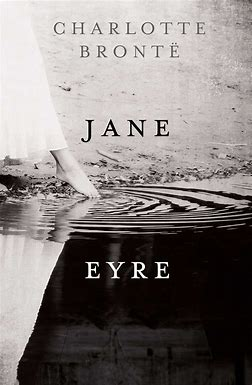 Term 1 book:    Charlotte Bronte’s “Jane Eyre” To explore a pre-1914 novel.  To read quality, seminal literature to explore life in the 19th century.  To understand the way children and women were treated historically. To understand the horrors of the care and education system in the 19th century. To provide opportunities for oracy; discuss how views around mental health have changed over time. To build empathy with characters who endure challenging lives.                                                                                                                      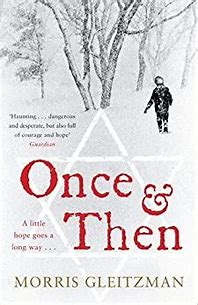 Term 2 book     Morris Gleitzman’s “Once and Then”To explore ideas surrounding the Holocaust and the effect it had on victims and their families.  To read a modern book (2005) by an Australian author.  To provide opportunities for oracy; discussion of historical treatment of the Jews.  To develop cultural capital in terms of historical context, religious acceptance and human rights.  To discuss discrimination in its many forms and to challenge preconceptions. To develop empathy with people from other faiths and cultures.      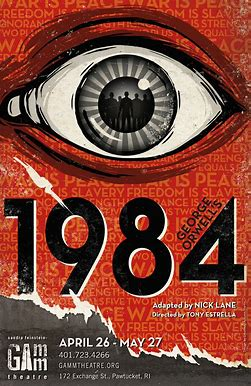 Term 3 book:       George Orwell’s “Nineteen Eighty-Four”   To explore dystopian, seminal text from 1949.  To provide opportunities to discuss the consequences of totalitarianism, mass surveillance, and repressive regimentation of persons and behaviours within society. To explore and understand the origins of some ideologies and fears including room 101 and societal fears of surveillance cameras.  To provide opportunities to read a book by an author synonymous with criticism of the lives of the working class connected to the local area: “The Road to Wigan Pier”.                                                                                                                